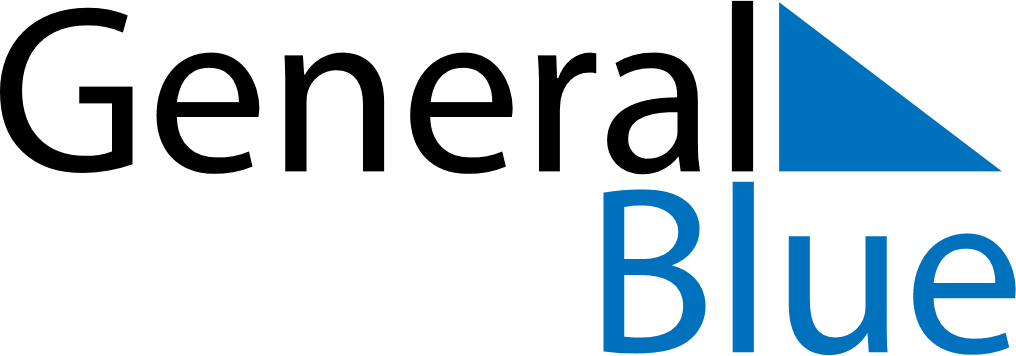 February 2024February 2024February 2024February 2024NorwayNorwayNorwaySundayMondayTuesdayWednesdayThursdayFridayFridaySaturday12234567899101112131415161617Carnival
Mother’s Day18192021222323242526272829